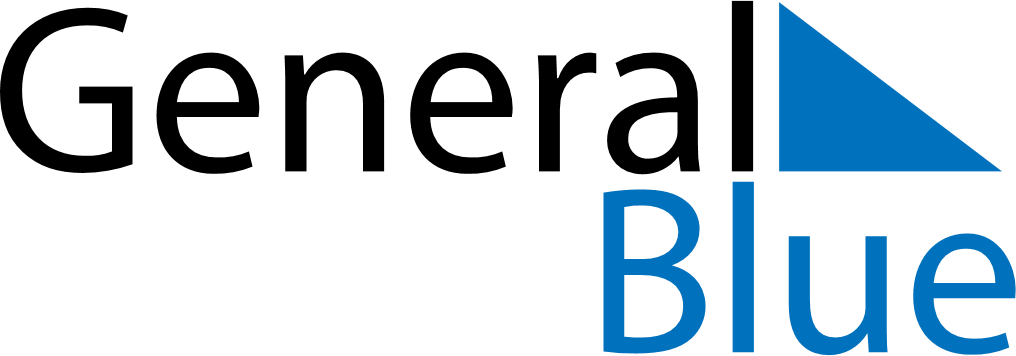 October 2026October 2026October 2026Burkina FasoBurkina FasoSUNMONTUEWEDTHUFRISAT12345678910111213141516171819202122232425262728293031